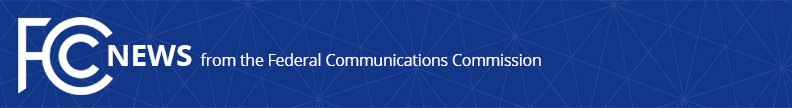 Media Contact: Will Wiquistwill.wiquist@fcc.govFor Immediate ReleaseFCC TO ALLOW PRE-SCHEDULED MEETINGS WITH VISITORS AT NEW L STREET HEADQUARTERSPublic and Press Expected to Be Welcomed for Next Open Meeting in July  -- WASHINGTON, June 8, 2022—The Federal Communications Commission today announced new visitor policies for FCC facilities starting tomorrow, June 9.  Visitors who adhere to the FCC’s facility security screening process and COVID-19 safety protocols will be allowed at FCC facilities if they have a scheduled meeting with FCC staff who will host and escort the guests.  In addition, the FCC’s next Open Meeting in July is expected to allow in-person media and public attendance for the first time since the COVID-19 pandemic began.  Visitor Access – Visitors to FCC facilities will be required to have a pre-scheduled appointment with an FCC staff member who is then responsible for escorting that visitor.  In addition, all visitors must self-assess their health for possible symptoms of COVID-19 within the last 48 hours using the CDC Facility Access Tool.  If the FCC facility is in an area with medium or high COVID-19 community levels visitors will be required to either certify to having been vaccinated or provide a valid recent negative COVID-19 test result.  Facilities in high COVID-19 community level areas will also require masks.  More details are available from today’s Public Notice: https://www.fcc.gov/document/fcc-updates-facility-policies-allow-scheduled-visitor-meetings.  Additional information outlining how the press and public can attend the July Open Meeting will be provided at a later date. Please note: Procedures for accessing FCC headquarters differ from those followed at the prior FCC Headquarters due to both COVID-19 safety protocols and the security protocols associated with the new facility.The FCC created a new "Visiting FCC Facilities" page on FCC.gov.  Please refer to https://www.fcc.gov/visit for more information on how to prepare for a visit to the Commission.###
Media Relations: (202) 418-0500 / ASL: (844) 432-2275 / Twitter: @FCC / www.fcc.gov This is an unofficial announcement of Commission action.  Release of the full text of a Commission order constitutes official action.  See MCI v. FCC, 515 F.2d 385 (D.C. Cir. 1974).